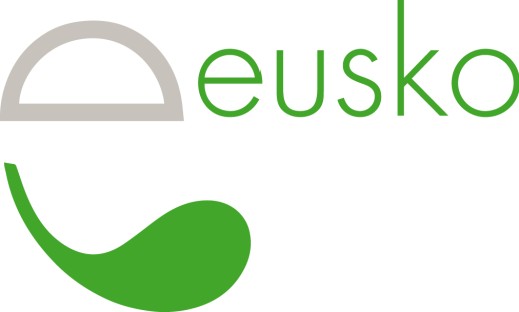 Association Euskal Moneta, Monnaie locale du Pays Basque 20 rue des Cordeliers 64100 Bayonne
05 33 47 54 11 
info@euskalmoneta.org 
www.euskalmoneta.org PROCURATION POUR L'ASSEMBLÉE GÉNÉRALE 2023Je soussigné(e)........................................................................................................................................... Membre de l’association Euskal Moneta à jour de cotisation,
Demeurant à ............................................................................................................................................. Donne pouvoir à ........................................................................................................................................ (la personne indiquée doit être membre de l’association Euskal Moneta à jour de cotisation et ne peut recevoir qu’une seule procuration) pour me représenter à l’Assemblée Générale qui se tiendra le samedi 10 juin 2023 à 9h00 à Ascain (salle Bil Toki), pour moi et en mon nom, prendre part à toutes les délibérations, émettre tout avis et participer aux votes. Fait à .............................................le ..................................... Signature précédée de la mention : “Bon pour pouvoir” 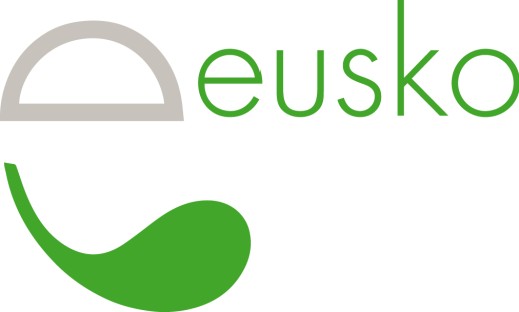 Euskal Moneta, Monnaie locale du Pays Basque elkarteaCordeliers karrika, 20 64100 Baiona
05 33 47 54 11 
info@euskalmoneta.org 
www.euskalmoneta.org 2023ko BILTZAR NAGUSIKO AHALORDEA Nik, behean izenpetzen dudan...............................................................................................................… Euskal Moneta elkarteko kide eta kidetza eguneraturik, ...………………………………………………………...........................................-n bizi dena, Boterea........................................................................................-ri emaiten diot (hautatutako pertsona Euskal Moneta elkarteko kide izan behar da, bere kide saria eguneratua ukan behar du eta ahalorde bat bakarrik jasotzen ahalko du) ene ordezkatzeko 2023ko ekainaren 10ean larunbatarekin 9:00tan iraganen den Biltzar Nagusian (Bil Toki gela - Azkaine), enetzat eta ene izenean, eztabaida guzietan parte hartzeko, edozein iritzi emateko eta bozketan parte hartzeko. .............................................-an egina, .....................................-ean, “Bon pour pouvoir” oharra eta izenpedura : 